Bánáti tojások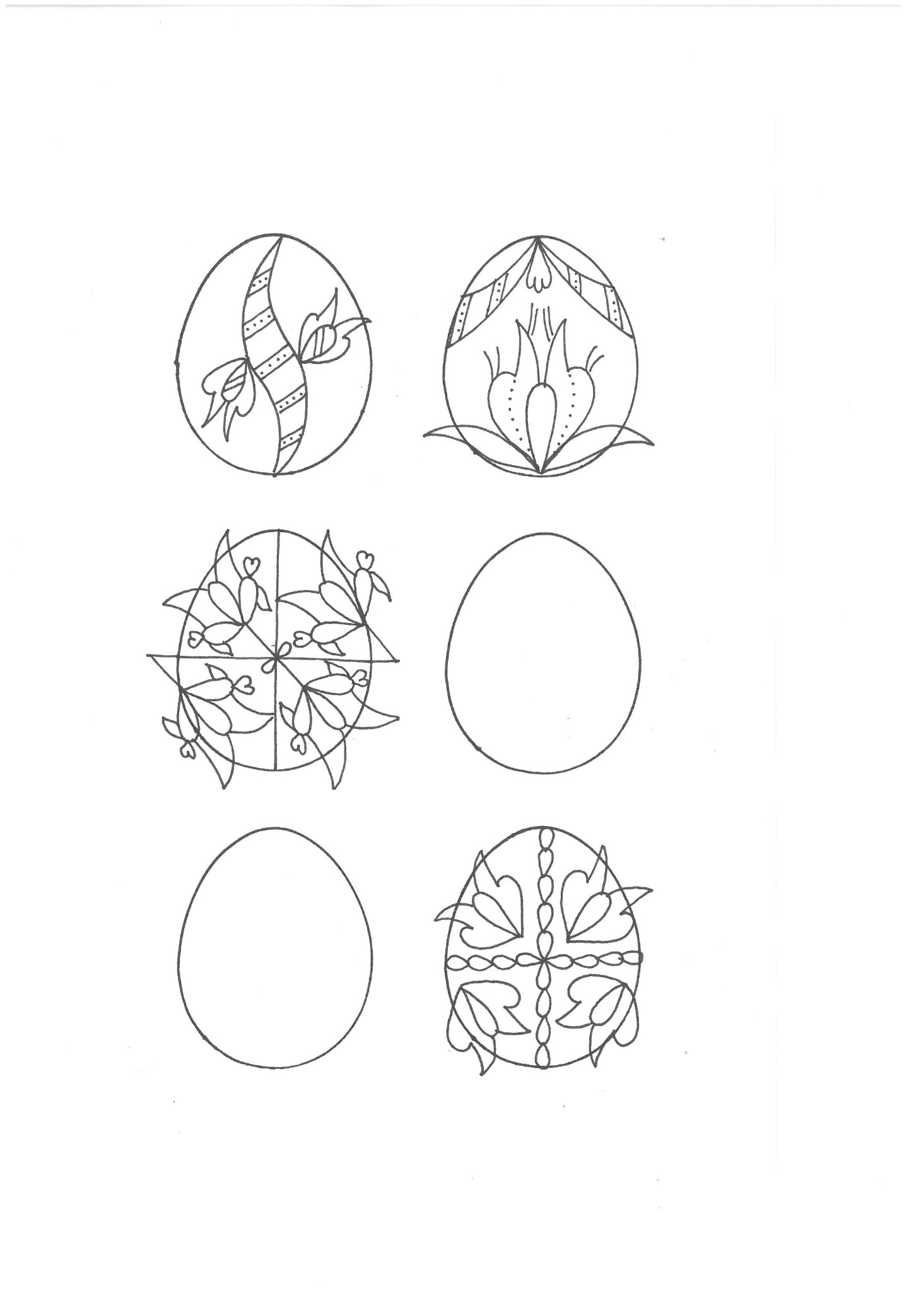 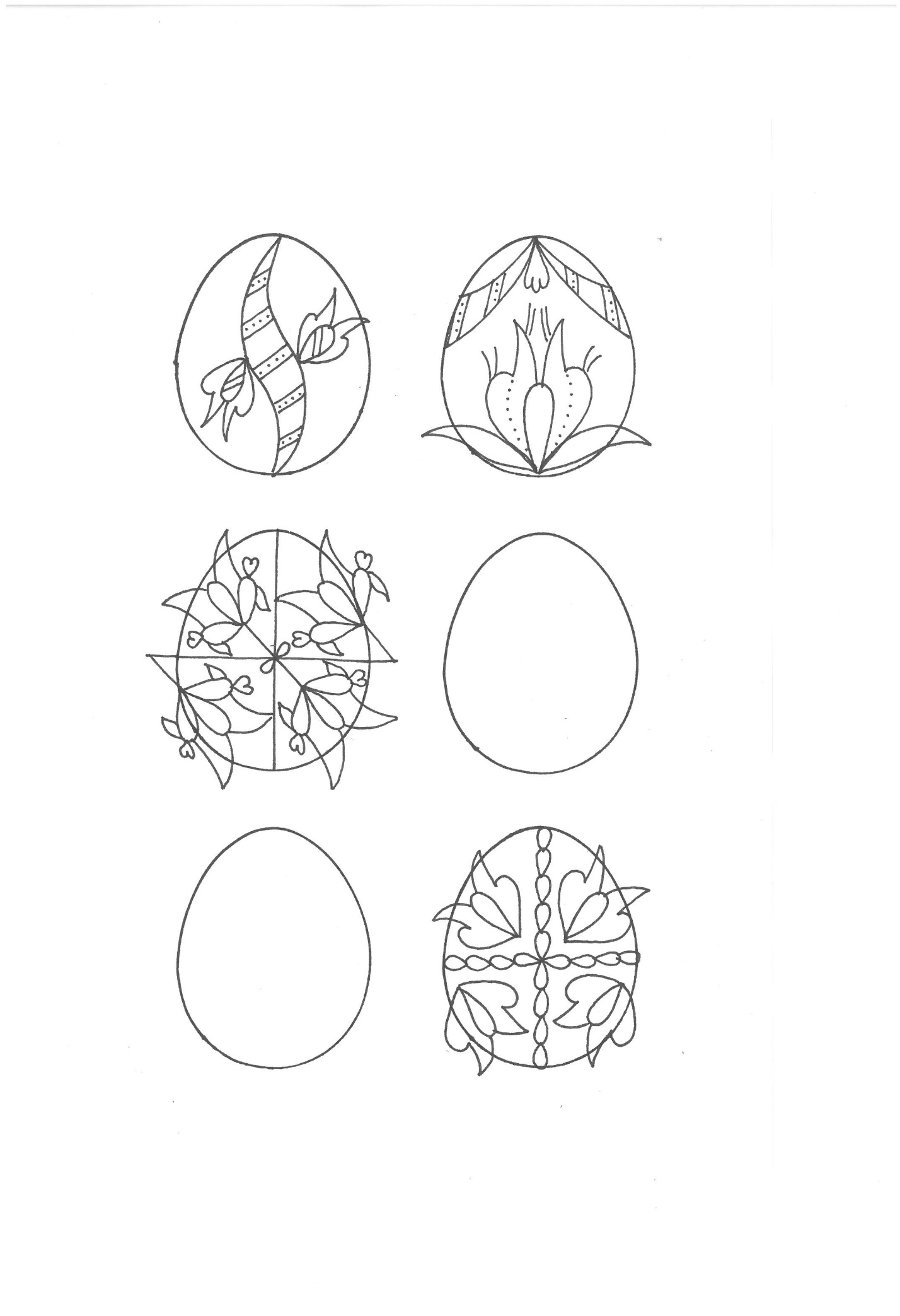 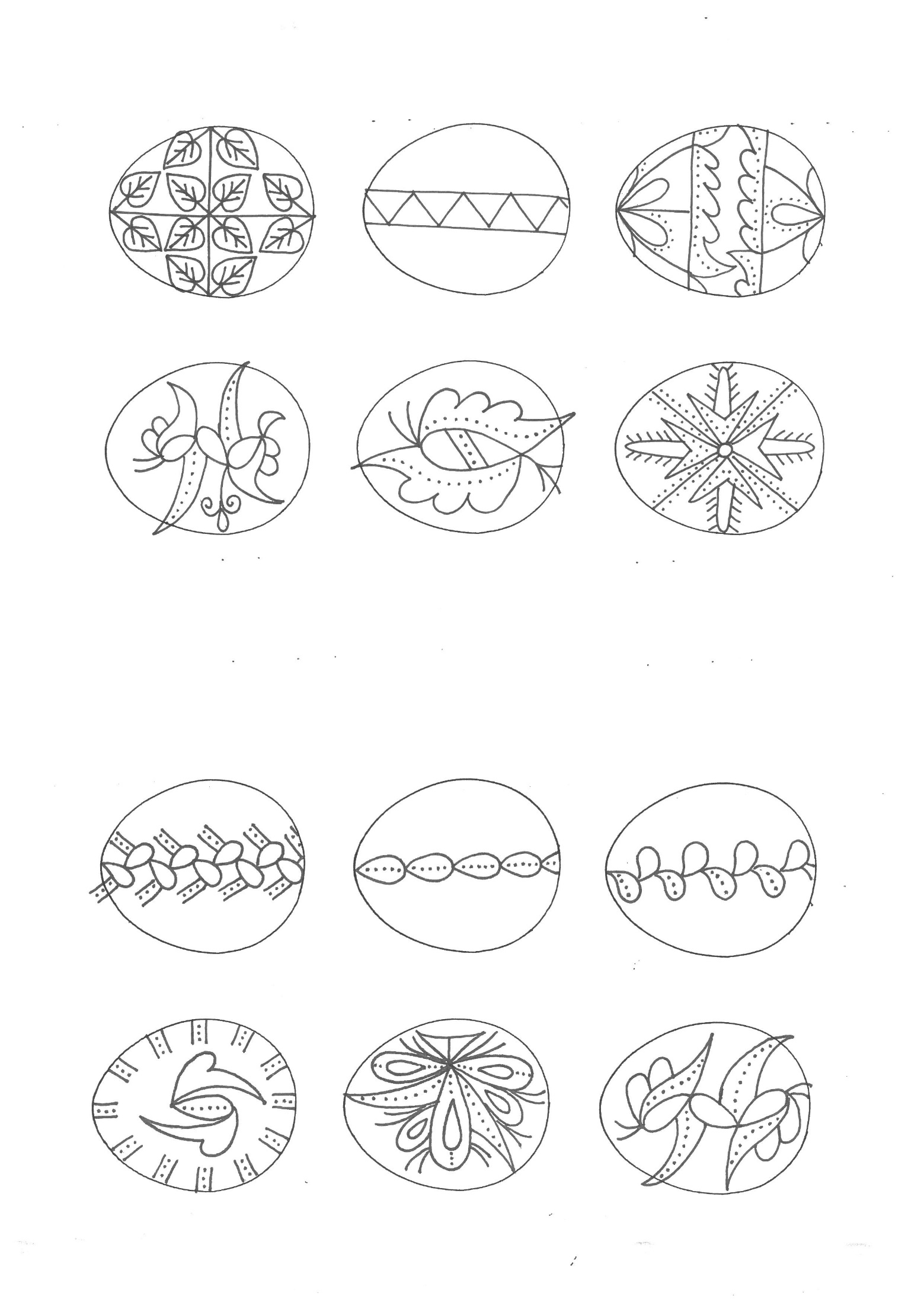 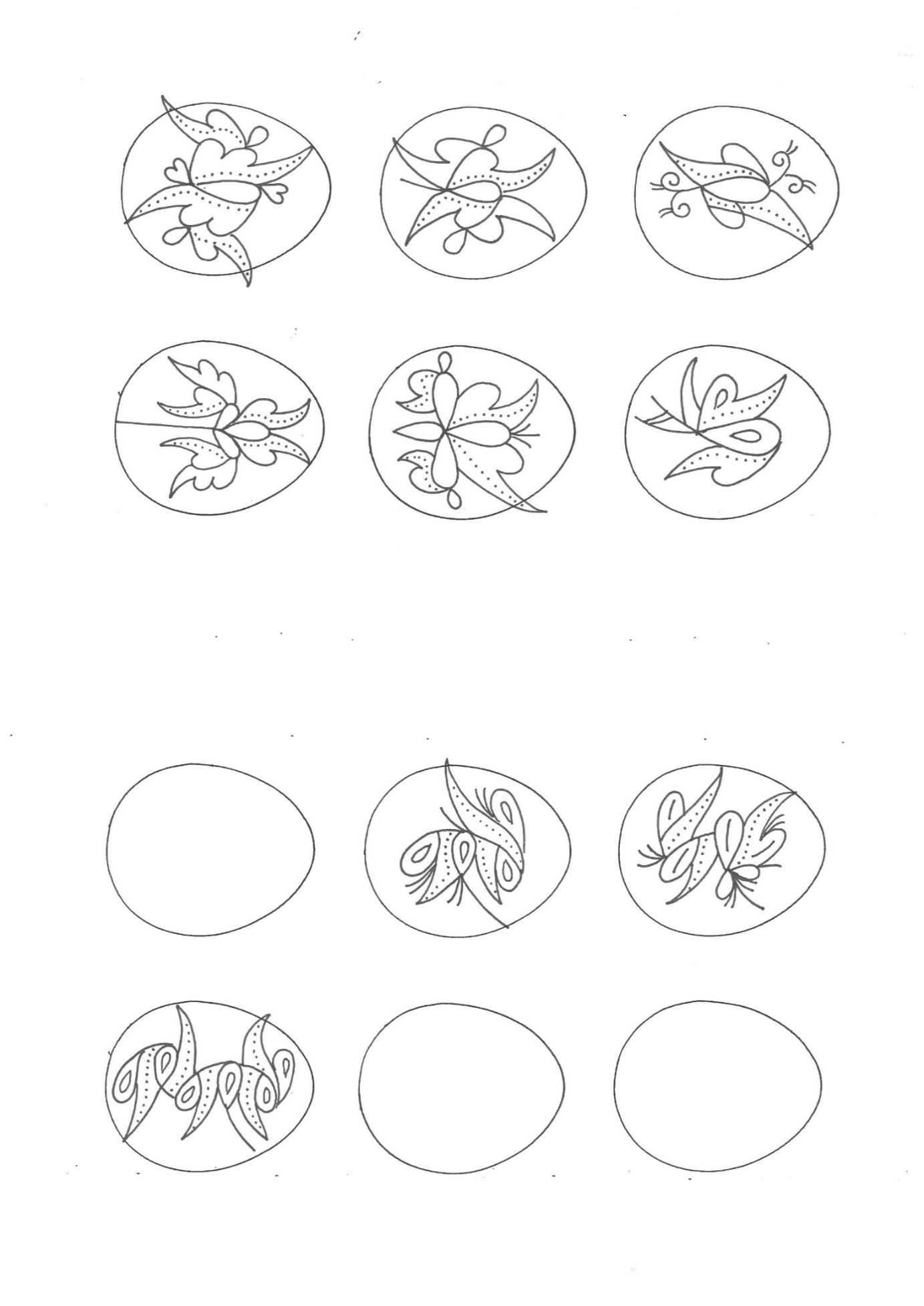 Forrás: Néprajzi értesítő XIV. évfolyam (1913.)Rajzolta: dr. Mező Tamásné